MADONAS NOVADA PAŠVALDĪBA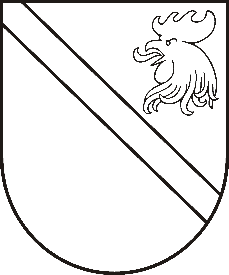 Reģ. Nr. 90000054572Saieta laukums 1, Madona, Madonas novads, LV-4801t. 64860090, fakss 64860079, e-pasts: dome@madona.lv___________________________________________________________________________MADONAS NOVADA PAŠVALDĪBAS DOMESLĒMUMSMadonā2019.gada 21.maijā								Nr.188									(protokols Nr.8, 9.p.)Par atbrīvošanu no telpu nomas maksasMadonas novada pašvaldība 2019.gada 17.aprīlī ir saņēmusi  Madonas kultūras nama direktores Ilzes Šulces iesniegumu (reģistrēts Madonas novada pašvaldībā ar Nr.MNP/2.1.3.1/19/1358) ar lūgumu atbrīvot no telpu nomas  maksas:Muzeju nakts pasākuma ietvaros Madonā viesosies un sniegs koncertu Igauņu koris no Marjamē 25 cilvēku sastāvā. Madonas pilsētas kultūras nams ir vienojies ar Madonas valsts ģimnāziju par dienesta viesnīcas izmantošanu uz vienu nakti.Noklausījusies Kultūras nodaļas vadītājas D.Iraidas sniegto informāciju, ņemot vērā 21.05.2019. Finanšu un attīstības komitejas atzinumu, atklāti balsojot: PAR - 12 (Agris Lungevičs, Zigfrīds Gora, Andrejs Ceļapīters, Andris Dombrovskis, Antra Gotlaufa, Gunārs Ikaunieks, Valda Kļaviņa, Valentīns Rakstiņš, Andris Sakne, Rihards Saulītis, Aleksandrs Šrubs, Gatis Teilis), PRET – NAV, ATTURAS – 1 (Ivars Miķelsons), Madonas novada pašvaldības dome  NOLEMJ:  Atbrīvot no telpu nomas maksas Madonas Kultūras namu par igauņu kora izmitināšanu Madonas Valsts ģimnāzijas dienesta viesnīcā.Domes priekšsēdētājs						A.Lungevičs